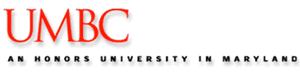 This form must be submitted to initiate access to the PeopleSoft P-card Module.  A separate form must be submitted for each card.  Any changes/updates must be submitted on the Purchasing Card Maintenance Request Form.Cardholder Name: _________________________   Department: ____________________________________Cardholder Email: _________________________   VISA Card # (last 8 digits): ________________________Telephone #: _____________________________   Default Chart String: _____________________________ PeopleSoft Empl ID: _______________________   Campus ID: ____________________________________Authorize Cardholder to review/approve/reallocate his/her own charges each month in PeopleSoft.Cardholder Name: __________________ Email: _______________ Chart String: _________________Proxy for Cardholder to review/approve/reallocate, indicate below:Primary Name: ____________________ Email: _______________ Chart String: _________________Secondary Name:  _________________ Email: _______________ Chart String: _________________Alternate Name: ___________________ Email: _______________ Chart String: _________________Authorize for “view only” access:  (Option for cardholder or supervisor if he/she is not responsible for either item 1. Or item 2.)Name:  _________________________  Email: ________________ Chart String: _________________Name: __________________________ Email: ________________ Chart String: _________________Cardholder Signature: ______________________________________________   Date: ______________Dean/Director/ Dept. Head Signature: _________________________________   Date: ______________(No Designees)			